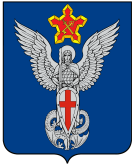 Ерзовская городская ДумаГородищенского муниципального районаВолгоградской области403010, Волгоградская область, Городищенский район, р.п. Ерзовка, ул. Мелиоративная 2,      тел. (84468) 4-78-78 тел/факс: (84468) 4-79-15РЕШЕНИЕот 20 сентября 2018 года                                 №  9/3О возможности выделенияденежных средств на ремонтавтомобильной дороги «Дубовское шоссе - Томилино»Рассмотрев Предписание Отдела МВД России по Городищенскому району от 30.08.2018 года об устранении нарушений законодательства РФ о безопасности дорожного движения, правил, стандартов, технических норм и иных требований нормативных документов в области обеспечения безопасности дорожного движения, а также локальный сметный расчет на ремонт автомобильной дороги «Дубовское шоссе - Томилино» р.п. ЕрзовкаЕрзовская городская Дума:РЕШИЛА:Выделить  сумму по локальному сметному расчету 379 631 тыс. руб. на ремонт автомобильной дороги «Дубовское шоссе-Томилино».Председатель Ерзовской городской Думы                                                                                                Т.В. МакаренковаГлава Ерзовского городского поселения                                                                                       С.В. Зубанков 